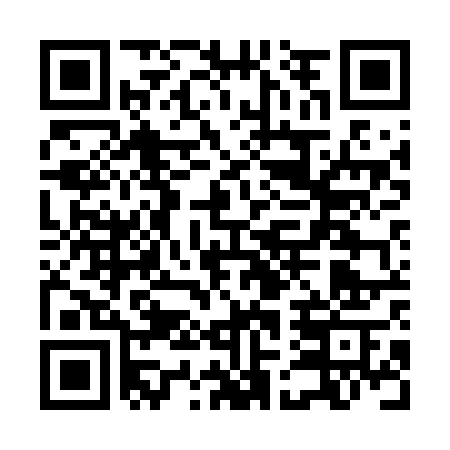 Prayer times for Alto Grandview Acres, Pennsylvania, USAWed 1 May 2024 - Fri 31 May 2024High Latitude Method: Angle Based RulePrayer Calculation Method: Islamic Society of North AmericaAsar Calculation Method: ShafiPrayer times provided by https://www.salahtimes.comDateDayFajrSunriseDhuhrAsrMaghribIsha1Wed4:376:0112:594:507:589:232Thu4:356:0012:594:517:599:243Fri4:345:5912:594:518:009:264Sat4:325:5812:594:518:019:275Sun4:315:5612:594:518:029:286Mon4:295:5512:594:528:039:307Tue4:275:5412:594:528:049:318Wed4:265:5312:594:528:059:339Thu4:255:5212:594:538:069:3410Fri4:235:5112:594:538:079:3511Sat4:225:5012:594:538:089:3712Sun4:205:4912:594:538:099:3813Mon4:195:4812:594:548:109:3914Tue4:185:4712:594:548:119:4115Wed4:165:4612:594:548:129:4216Thu4:155:4512:594:548:139:4317Fri4:145:4412:594:558:149:4518Sat4:135:4312:594:558:159:4619Sun4:115:4212:594:558:169:4720Mon4:105:4212:594:558:179:4821Tue4:095:4112:594:568:189:5022Wed4:085:4012:594:568:189:5123Thu4:075:4012:594:568:199:5224Fri4:065:3912:594:568:209:5325Sat4:055:3812:594:578:219:5526Sun4:045:381:004:578:229:5627Mon4:035:371:004:578:239:5728Tue4:025:361:004:588:239:5829Wed4:015:361:004:588:249:5930Thu4:015:351:004:588:2510:0031Fri4:005:351:004:588:2610:01